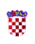 OSNOVNA ŠKOLA ROGOZNICAANTE STARČEVIĆA 7622203 ROGOZNICAKLASA:112-01/20-01/02URBROJ:2182/1-12/1-13/20-01U  Rogoznici, 2. siječnja 2020. Na temelju članka 107. stavka 9. Zakona o odgoju i obrazovanju u osnovnoj i srednjoj školi  ( Narodne novine broj 87/08, 86/09, 92/10, 105/10, 90/11, 16/12, 86/12, 94/13, 152/14, 7/17, 68/18, 98/19) i članaka 12. i 13. Pravilnika o postupku zapošljavanja te procjeni i vrednovanju kandidata za zapošljavanje na prijedlog ravnateljice Povjerenstvo za procjenu i vrednovanje kandidata za zapošljavanje donosi:ODLUKUo načinu procjene odnosno testiranja kandidata prijavljenih na natječajIZa natječaj objavljen dana 12. prosinca 2019. na mrežnim stranicama i oglasnim pločama Hrvatskog zavoda za zapošljavanje Šibenik te mrežnim stranicama i oglasnoj ploči Osnovne škole Rogoznica za radno mjesto:1. UČITELJ/ICA FIZIKE  – 1 izvršitelj/ica na neodređeno, nepuno radno vrijeme od 10 sati tjedno u Osnovnoj školi Rogoznica, Rogoznicautvrđuje se sljedeći način procjene odnosno testiranja kandidata:PISMENO TESTIRANJEII     Ova Odluka stupa na snagu danom donošenja.  Povjerenstvo za procjenu i vrednovanje  kandidata za zapošljavanjeOSNOVNA ŠKOLA ROGOZNICAANTE STARČEVIĆA 7622203 ROGOZNICAKLASA: 112-01/20- 01/02URBROJ: 2182/1-12/1-13/20-02Rogoznica, 2. siječnja 2020.U skladu s člankom 12. Pravilnika o postupku zapošljavanja te procjeni i vrednovanju kandidata za zapošljavanje u Osnovnoj školi Rogoznica, Rogoznica (dalje u tekstu Pravilnik) Povjerenstvo za procjenu i vrednovanje kandidata za zapošljavanje (dalje u tekstu Povjerenstvo)  upućuje POZIV NA PROCJENU ODNOSNO   TESTIRANJEObavještavaju se kandidati prijavljeni na natječaj za radno mjesto učitelja/ice fizike  na neodređeno nepuno radno vrijeme (10 sati tjedno) za rad u Osnovnoj školi Rogoznica, Rogoznica, koji je objavljen dana 12. prosinca  2019. godine na mrežnoj stranici i oglasnoj ploči Hrvatskog zavoda za zapošljavanje i mrežnoj stranici i oglasnoj ploči Osnovne škole Rogoznica, Rogoznica da će se PISMENO TESTIRANJE  održati   dana 14. siječnja 2020. godines početkom u 09:35 ,  u učionici informatikeu Osnovnoj školi Rogoznica, Ante Starčevića 76, 22203 Rogoznica- 9:30 sati - Dolazak i utvrđivanje identiteta i popisa kandidata - 9:35 sati - Pismeno testiranje u trajanju od 45 minuta Sukladno odredbama Pravilnika o postupku zapošljavanja te procjeni i vrednovanju kandidata za zapošljavanje u Osnovnoj školi Rogoznica, Rogoznica, Povjerenstvo za procjenu i vrednovanje kandidata za zapošljavanje poziva na procjenu odnosno testiranje sve kandidate koji su pravodobno dostavili potpunu prijavu sa svim prilozima odnosno ispravama i ispunjavaju uvjete natječaja. Povjerenstvo je na prijedlog ravnateljice donijelo Odluku o načinu procjene odnosno testiranja kandidata prijavljenih na natječaj. Kandidati su obvezni pristupiti procjeni odnosno vrednovanju  putem pismenog testiranja. Ako kandidat ne pristupi testiranju, smatra se da je povukao prijavu na natječaj. Kandidati su dužni ponijeti sa sobom osobnu iskaznicu ili drugu identifikacijsku javnu ispravu na temelju koje se prije testiranja utvrđuje identitet kandidata. Testiranju ne mogu pristupiti kandidati koji ne mogu dokazati identitet i osobe za koje je Povjerenstvo utvrdilo da ne ispunjavaju formalne uvjete iz natječaja te čije prijave nisu potpisane, pravodobne i potpune. Nakon utvrđivanja identiteta kandidata, Povjerenstvo će podijeliti testove kandidatima. Po zaprimanju testa kandidat je dužan upisati ime i prezime za to označenom mjestu na testu. Uz  svako pitanje iskazan je broj bodova kojima se vrednuje ispravan rezultat. Područje procjene odnosno testiranja, pravni i drugi izvori za pripremanje kandidata  navedeni su u natječaju i objavljeni na mrežnoj stranici škole http://os-rogoznica.skole.hr/natje_aji .
Test se piše isključivo kemijskom olovkom. Za vrijeme testiranja nije dopušteno: - koristiti se bilo kakvom literaturom odnosno bilješkama, - koristiti mobitel ili druga komunikacijska sredstva, - napuštati prostoriju u kojoj se testiranje odvija i - razgovarati s ostalim kandidatima. Ukoliko kandidat postupi suprotno pravilima testiranja bit će udaljen s testiranja, a njegov rezultat Povjerenstvo neće priznati niti ocijeniti. Pri pismenom testiranju članovi Povjerenstva ispravljaju testove i vrednuju kandidate prema broju bodova u pravilu isti dan nakon testiranja, a ako to nije moguće testovi se pohranjuju u zatvorenu omotnicu na zaštićeno mjesto u Školi. 
Rang lista kandidataNakon utvrđivanja rezultata testiranja Povjerenstvo utvrđuje rang listu kandidata koju isti dan dostavlja ravnatelju. Odlučivanje o kandidatu za kojeg se traži prethodna suglasnost Školskog odboraNa temelju dostavljene rang liste kandidata ravnatelj odlučuje o kandidatu za kojeg će zatražiti prethodnu suglasnost Školskog odbora za zasnivanje radnog odnosa. Odluku donosi ravnatelj između tri najbolje rangirana kandidata prema broju bodova. Ako dva ili više kandidata ostvare jednak broj bodova ravnatelj može odlučiti između svih kandidata koji imaju tri najbolje bodovana rezultata. Prije odluke o kandidatu za kojeg će zatražiti prethodnu suglasnost Školskog odbora za zasnivanje radnog odnosa ravnatelj u pravili poziva kandidata ili kandidate na razgovor. Način i rok izvještavanja kandidata prijavljenih na natječajO rezultatima  natječaja, kandidati će biti obaviješteni objavom na mrežnoj stranici škole: http://os-rogoznica.skole.hr/natje_aji , u podrubrici „ Obavijest o izboru kandidata za radno mjesto učitelja/ice fizike“, u skladu s člankom 21. Pravilnika o postupku zapošljavanja te procjeni i vrednovanju kandidata za zapošljavanje u OŠ Rogoznica  http://os-rogoznica.skole.hr/skola/dokumenti?dm_document_id=761&dm_det=1Povjerenstvo za procjenu i vrednovanje kandidata  za zapošljavanjePopis kandidat koji se pozivaju na testiranje u prilogNa pismeno testiranje pozivaju se slijedeći kandidati iz to: 1. TOMISLAV JURIĆ2. ZRINKA  ŠIRINIĆ 